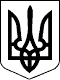 99 СЕСІЯ  ЩАСЛИВЦЕВСЬКОЇ СІЛЬСЬКОЇ РАДИ7 СКЛИКАННЯРІШЕННЯ 29.08.2019 р.                                         № 1828с. ЩасливцевеПро виправлення технічної помилки у п. 1 рішення 79 сесії сільської ради 7 скликання №1310 від 12.11.2018 р.З метою виправлення  виявленої технічної у п.1 рішення 79 сесії Щасливцевської сільської ради 7 скликання № 1310 від 12.11.201 р. а саме невірно зазначена площа земельної ділянки, керуючись ст. 26 Закону України "Про місцеве самоврядування в Україні", сесія Щасливцевської сільської ради ВИРІШИЛА:1. Внести зміни до п.1 рішення 79 сесії Щасливцевської сільської ради 7 скликання № 1310 від 12.11.2018 р. "Про передачу безоплатно у власність земельної ділянки ***" у пункті 1 цього рішення слова «площею 0,1000га"  змінити словами  - "площею 0,1019 га"2. Довести це рішення до відома зацікавлених осіб.3.Контроль за виконанням цього рішення покласти на постійну комісію Щасливцевської сільської ради з питань регулювання земельних відносин та охорони навколишнього середовища.Сільський голова                                                      В. ПЛОХУШКО